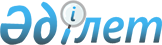 О проекте Закона Республики Казахстан "О ратификации Соглашения между Правительством Республики Казахстан и Правительством Азербайджанской Республики о сотрудничестве в области миграции"Постановление Правительства Республики Казахстан от 13 апреля 2020 года № 192.
      Правительство Республики Казахстан ПОСТАНОВЛЯЕТ:
      внести на рассмотрение Мажилиса Парламента Республики Казахстан проект Закона Республики Казахстан "О ратификации Соглашения между Правительством Республики Казахстан и Правительством Азербайджанской Республики о сотрудр.ч"г?та".ч8<области миграции". "О ратификации Соглашения между Правительством Республики Казахстан и Правительством Азербайджанской Республики о сотрудничестве в области миграции"
      Ратифицировать Соглашение между Правительством Республики Казахстан и Правительством Азербайджанской Республики о сотрудничестве в области миграции, совершенное в Баку 14 октября 2019 года.
					© 2012. РГП на ПХВ «Институт законодательства и правовой информации Республики Казахстан» Министерства юстиции Республики Казахстан
				
      Премьер-Министр
Республики Казахстан 

А. Мамин

      Президент
Республики Казахстан
